UKAŽTE, CO USLYŠÍTE.Komunikační partner nebo terapeut říká slova, pacient ukazuje obrázky. Vybírá obrázky jen z jednoho řádku a zbylé obrázky zakryje. V další fázi rozšiřuje soubor obrázků k výběru.  		(pes, had, zuby, vlak, ryba, auto, oči, ucho, lev, loď)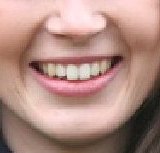 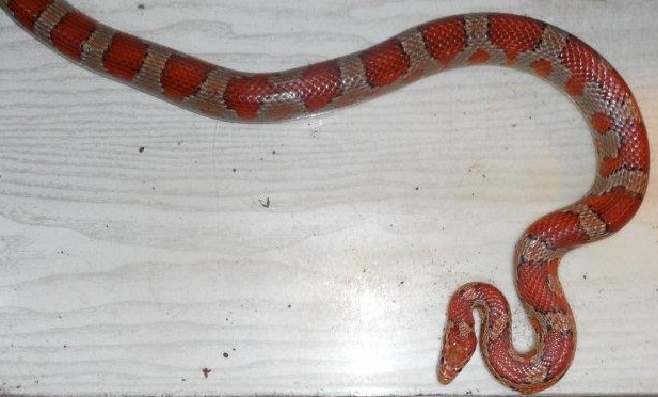 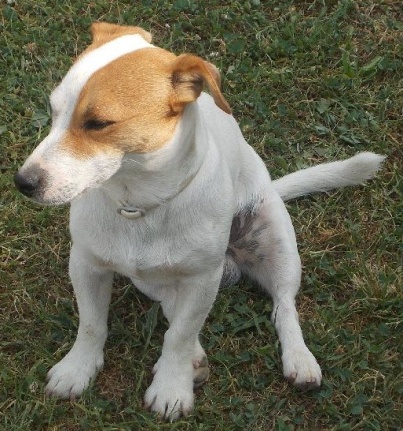 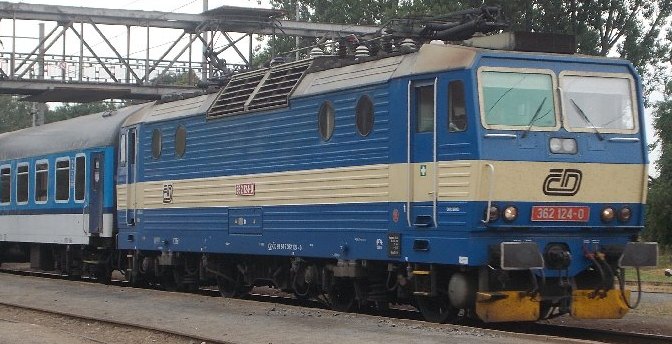 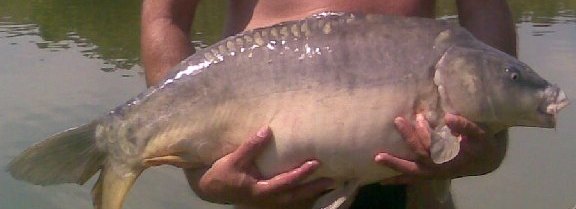 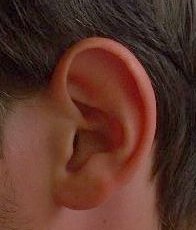 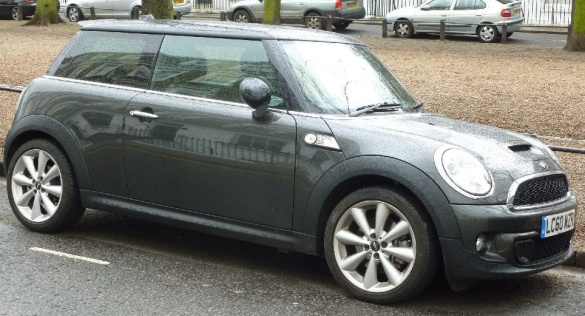 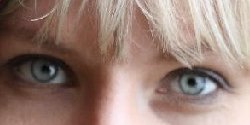 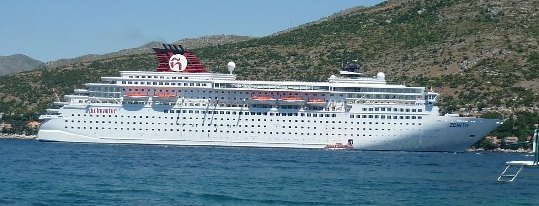 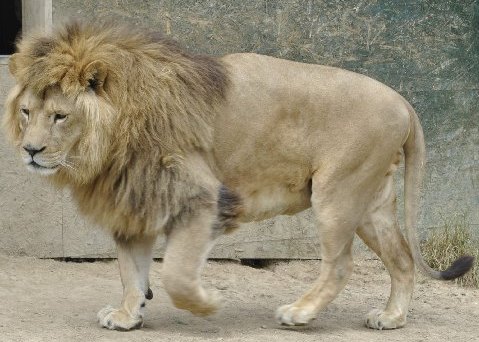 